Bazie w wazonie – praca plastyczna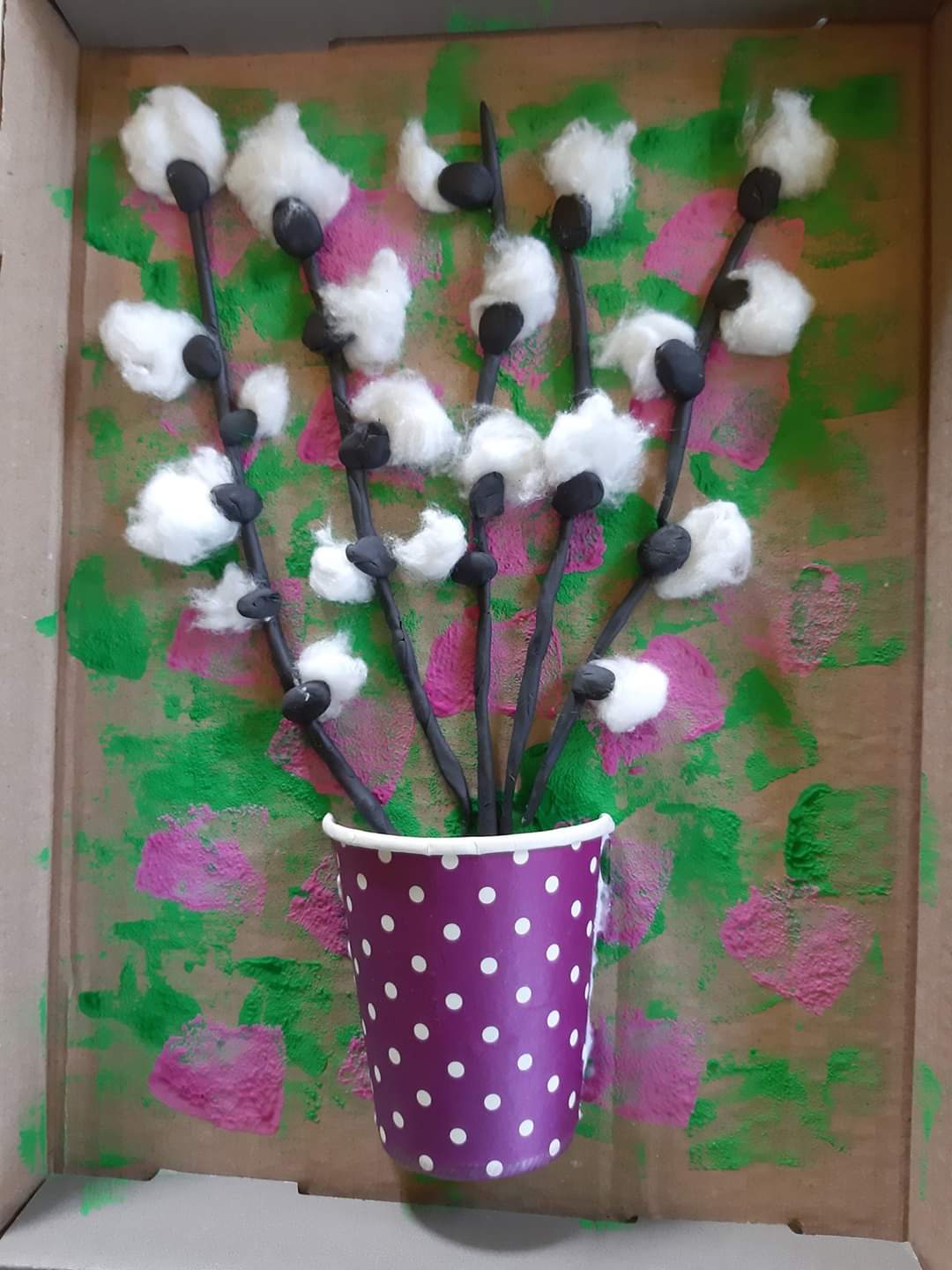 Materiały potrzebne do wykonania pracy:- przykrywka od pudełka po butach lub kolorowa kartka- farby (dwa lub trzy kolory)- spinacz do bielizny- gąbka- kubeczek papierowy lub kolorowa kartka papieru-wata lub waciki kosmetyczne- brązowa bibuła lub brązowa kredka-klej nożyczki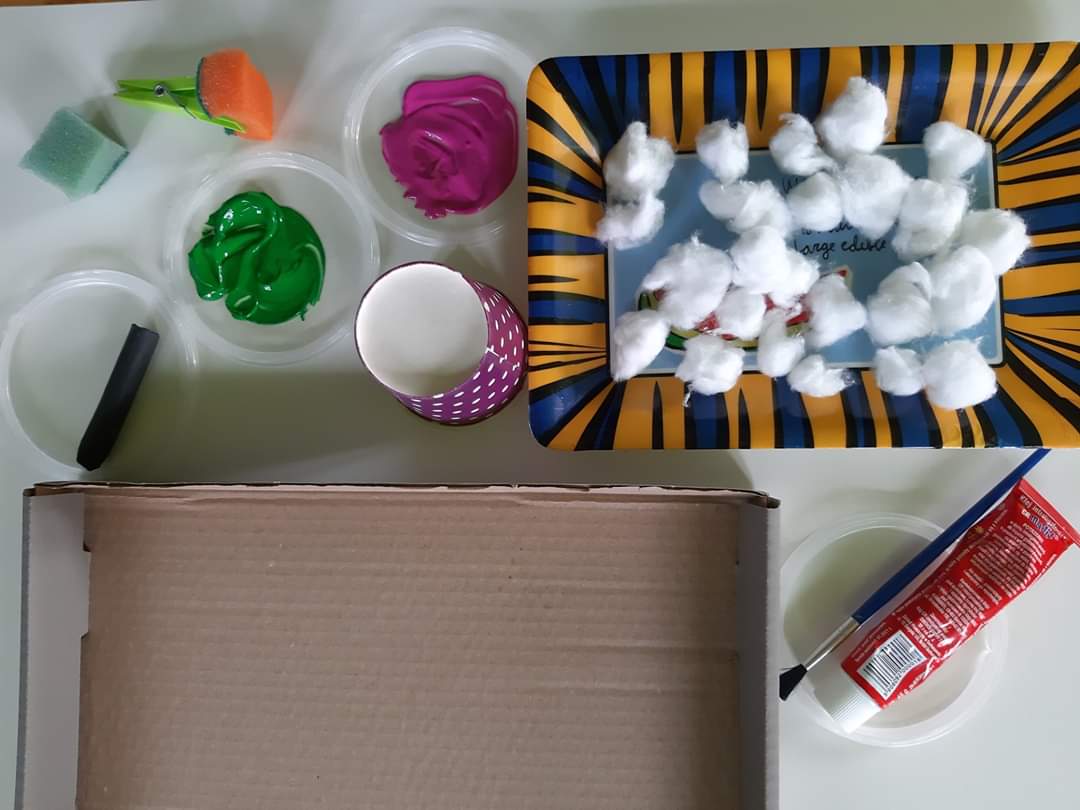 Najpierw tniemy gąbkę ka kawałki i umieszczamy w klamerce na bieliznę (tak powstanie gąbka do malowania chyba że ktoś ma gotową). Następnie moczymy ją w farbie i malujemy nasz kartonik.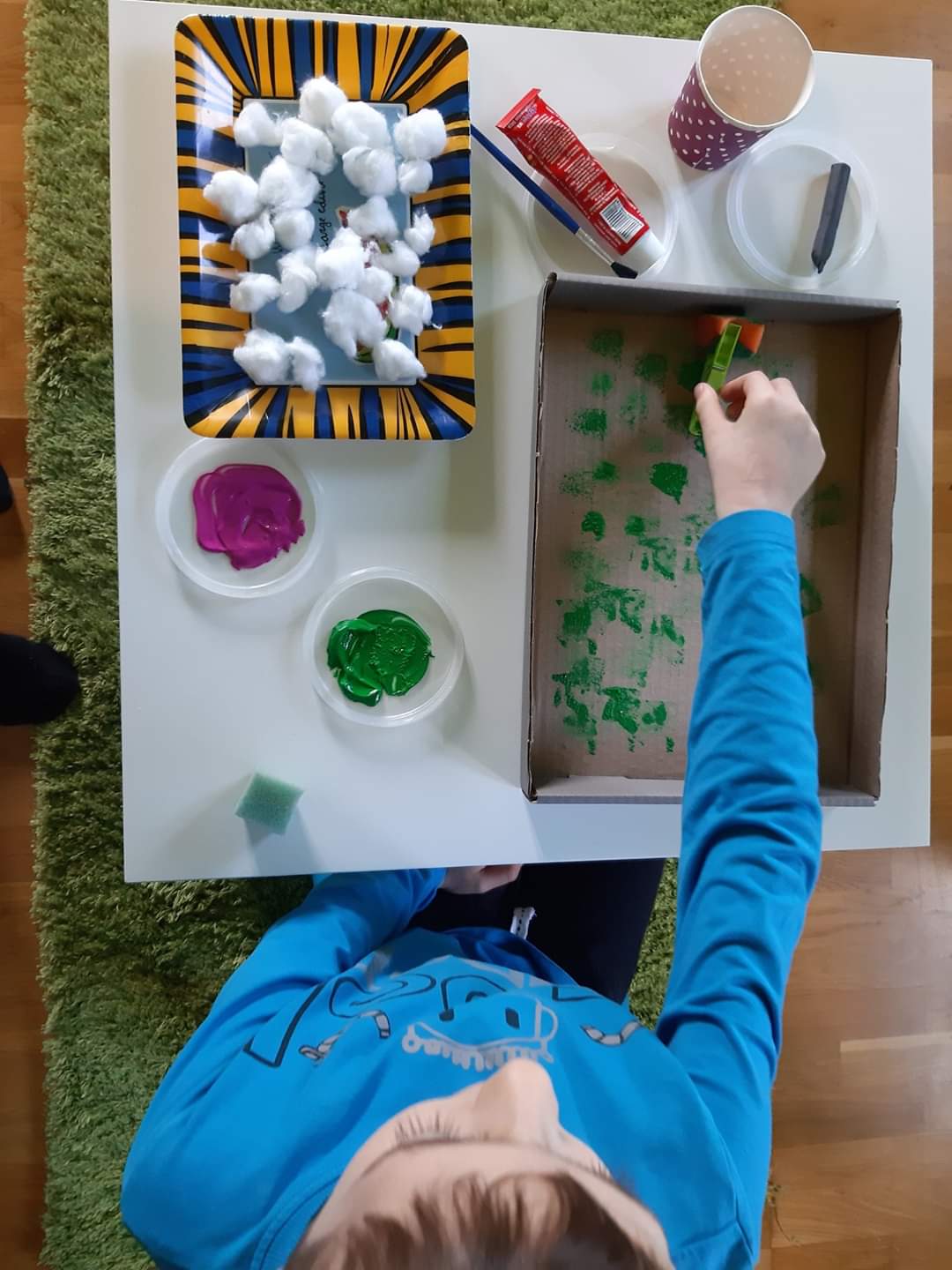  Jak kartonik wyschnie bierzemy bibułę i skręcamy ją tak aby powstały gałązki baź i przyklejamy je do kartonu , jeżeli nie macie bibuły mażecie je namalować brązową kredką.  Następnie bierzemy kubeczek , przecinamy go na pół  i przyklejamy do kartonu  tak aby powstał wazonik. Jeżeli nie macie kubeczka można wziąć kolorową kartkę papieru, wyciąć z niej prostokąt, zgiąć po centymetrze z krótszego boku  i przyklejamy.  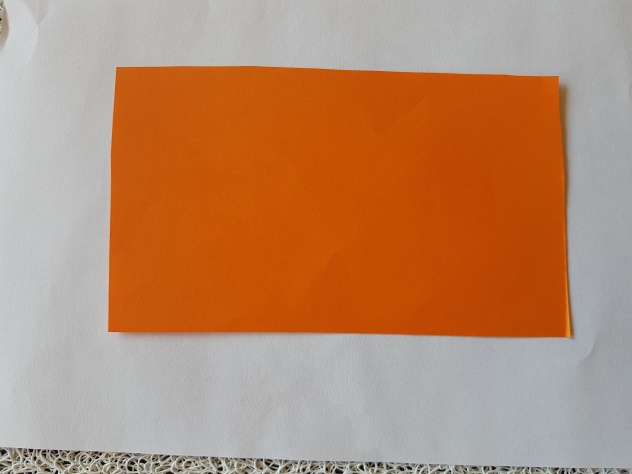 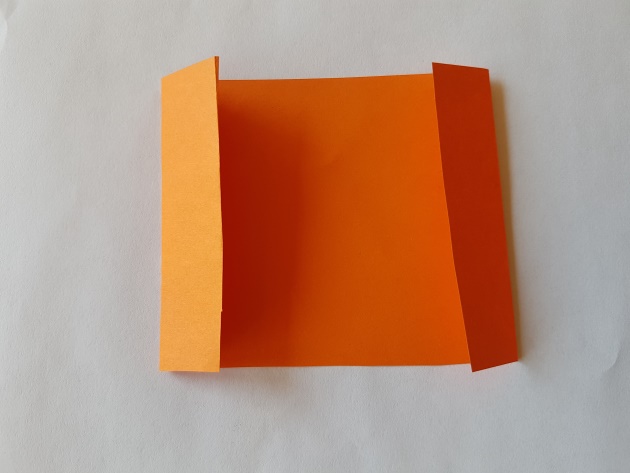 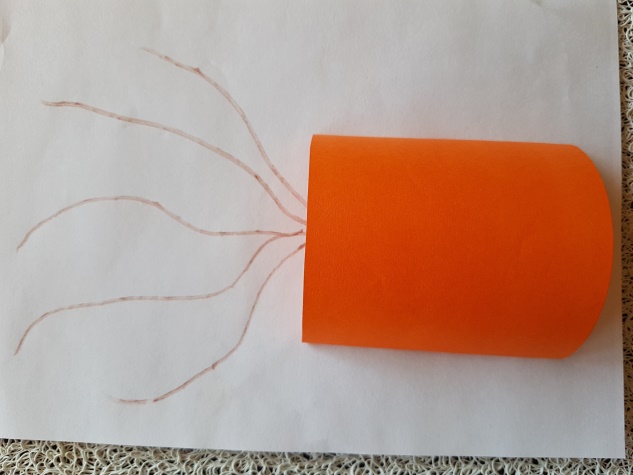 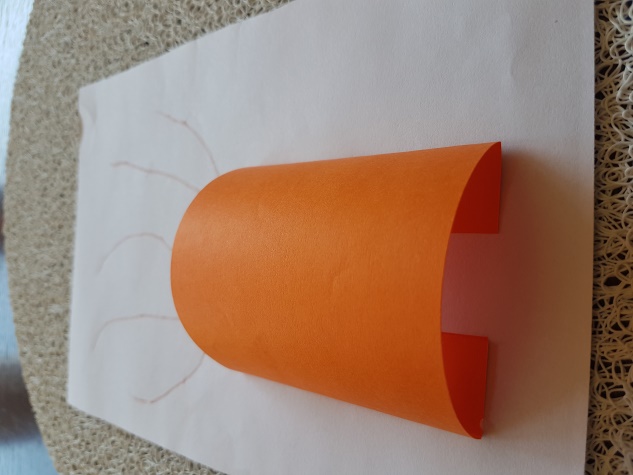 Na zakończenie przyklejamy nasze kotki wykonane z waty lub wacików kosmetycznych.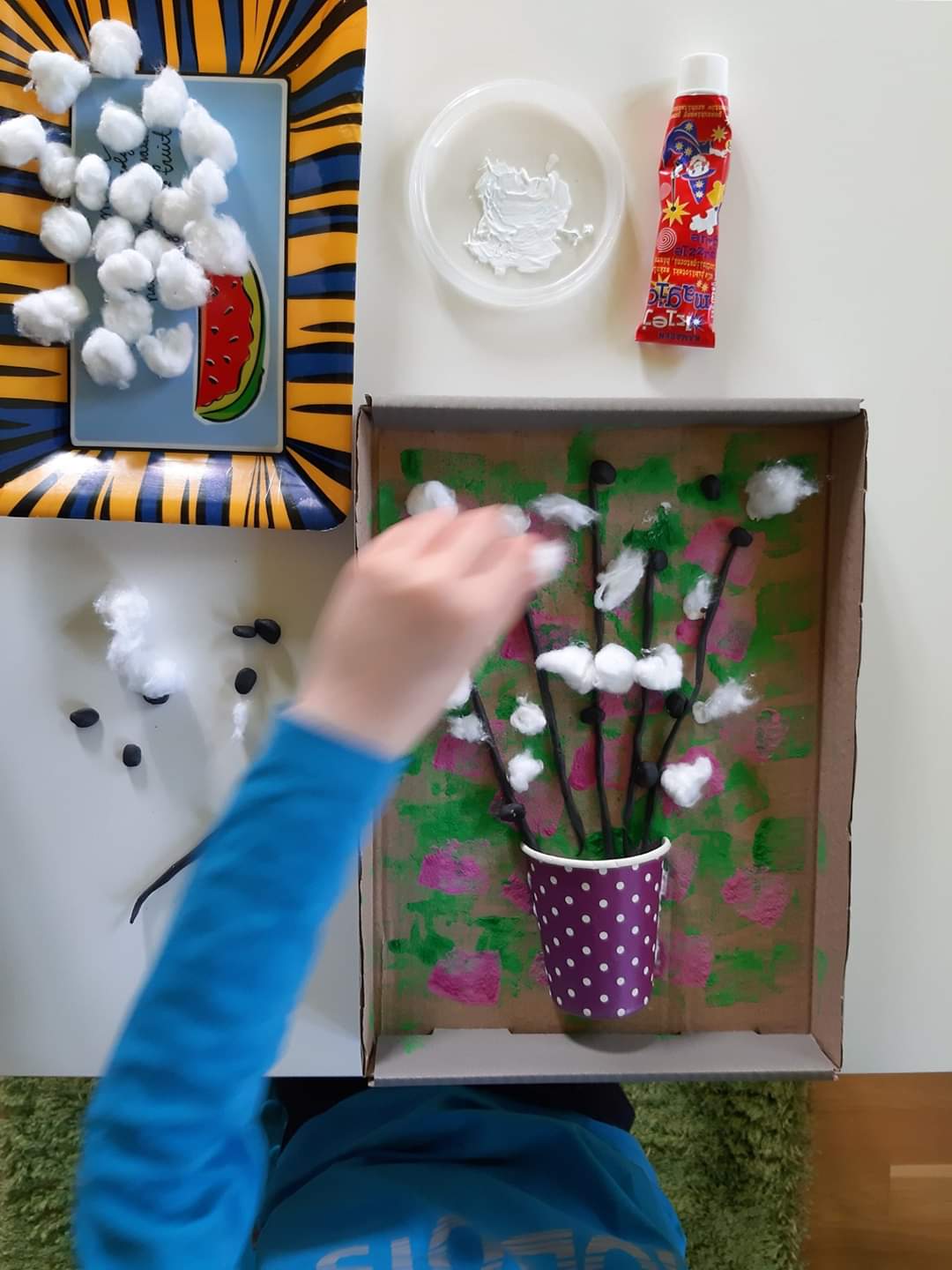 Miłej zabawy